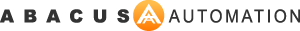 Employment ApplicationApplicant InformationEducationReferencesPlease list three professional references.Previous EmploymentDisclaimer and SignatureI certify that my answers are true and complete to the best of my knowledge. If this application leads to employment, I understand that false or misleading information in my application or interview may result in my release.We’re an equal opportunity employer. All applicants will be considered for employment without attention to race, color, religion, sex, sexual orientation, gender identity, national origin, veteran, or disability status. Full Name:Date:LastFirstFirstFirstM.I.Address:Street AddressStreet AddressStreet AddressStreet AddressStreet AddressStreet AddressStreet AddressApartment/Unit #CityCityCityCityStateStateStateZIP CodePhone:EmailDate Available:Social Security No.:Desired Salary:$Position Applied for:Position Applied for:Are you a citizen of the United States?Are you a citizen of the United States?Are you a citizen of the United States?YESNOIf no, are you authorized to work in the U.S.?If no, are you authorized to work in the U.S.?YESNOHave you ever worked for this company?Have you ever worked for this company?Have you ever worked for this company?YESNOIf yes, when?If yes, explain:High School:High School:Address:From:To:Did you graduate?Did you graduate?YESNODiploma:College:College:Address:From:To:Did you graduate?Did you graduate?YESNODegree:Other:Other:Address:Address:From:To:Did you graduate?Did you graduate?YESYESNODegree:Full Name:Relationship:Company:Phone:Address:Full Name:Relationship:Company:Phone:Address:Full Name:Relationship:Company:Phone:Address:Company:Phone:Address:Supervisor:Job Title:Responsibilities:From:To:Reason for Leaving:May we contact your previous supervisor for a reference?YESNOCompany:Phone:Address:Supervisor:Job Title:Responsibilities:From:To:Reason for Leaving:May we contact your previous supervisor for a reference?YESNOCompany:Phone:Address:Supervisor:Job Title:Responsibilities:From:To:Reason for Leaving:May we contact your previous supervisor for a reference?YESNOSignature:Date: